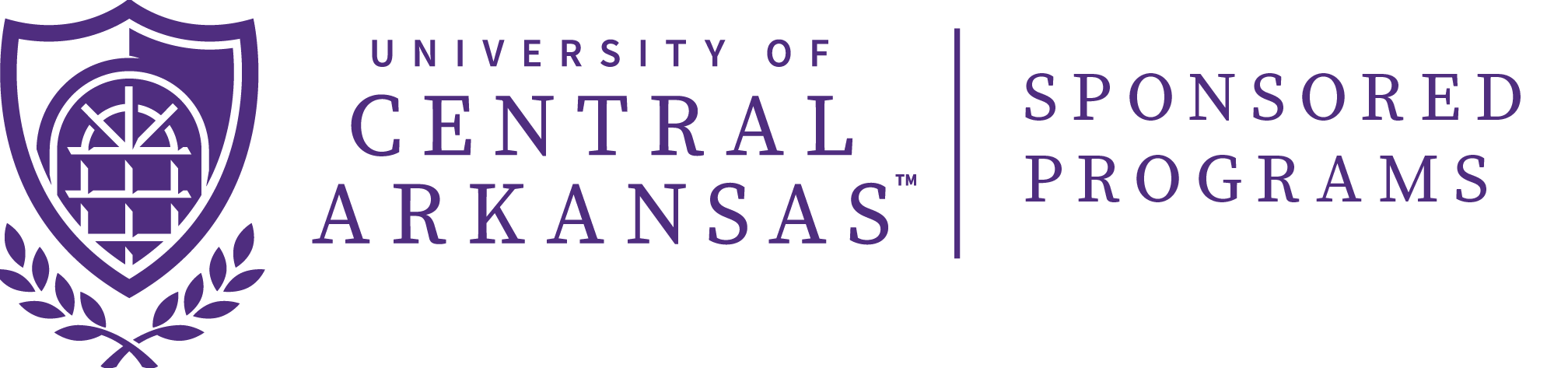 Pre-Award Cost Sharing Authorization Form*Cash matching, in-kind, etc. For more information, please see the cost-sharing policy. Fill out only for contributed effort.Comments:ApprovalsChair				Type name here.		______________________________	Date: ___________________							    		        (signature)Dean				Type name here.		______________________________	Date: ___________________							       		       (signature)Authorizing Official		Dr. Joan Simon		______________________________	Date: ___________________				Dean of the Graduate			       (signature)School and ResearchThank you for taking the time to complete this form. Sponsored Programs will respond to your request within five (5) business days.Date:      Funding Opportunity Number:      Principle Investigator:      Sponsoring Agency:      Proposal Title:      Is the proposed cost sharing mandatory and/or voluntary?Mandatory           VoluntaryType*Inclusive DatesDollar AmountAccount #Authorizer’s NameAuthorizing SignatureFaculty MemberUCA ID#% Effort